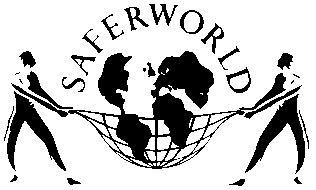 JOB DESCRIPTIONJob Title:Area Project Manager – South Sudan (Community Security and Peacebuilding)Location: WauManagement responsibility: Managing the programs in Wau, Kuajok, Tonj and AweilBudget responsibility:Programme budget of USD 1—3 million paReporting to:Country DirectorKey Relationships:Area Project Manager; Policy, Advocacy, and Communications Manager; Monitoring, Evaluation, and Learning Advisor; HR Manager; Operations Manager; Finance Manager; Regional Funding Coordinator; Country Director; Regional Head; London-based Teams (PAC, Finance, Funding) Contract Duration: Open, dependent on funding and performanceApplication Opening Date20th December 2016Application Closing Date20th January 2017Salary range: $51,108 – $ 55,824Description of Saferworld and South Sudan programme:Saferworld is an independent international organization working to prevent violent conflict and build safer lives. We work with local people affected by conflict to improve their safety and sense of security, and conduct wider research and analysis. We use this evidence and learning to improve local, national and international policies and practices that can help build lasting peace. Our priority is people ␣ we believe that everyone should be able to lead peaceful, fulfilling lives, free from insecurity and violent conflict.We have a strong thematic focus to our conflict prevention work, prioritizing people’s security and access to justice services; gender norms that cause and perpetuate violent conflict; the impact of external conflict drivers including weapons flows; conflict-sensitive political, economic, development, and security engagement; and inclusive and accountable governance and peacebuilding processes. We currently have regional and country programmes in Central and South Asia, the Caucasus, Eastern Europe, the Horn and Great Lakes regions of Africa, and the Middle East and North Africa.Saferworld has been working on and in Sudan and South Sudan since 2008, including on issues of community security, small arms control, and conflict-sensitive development. Since 2012, we have implemented a Netherlands-funded Community Security Programme, through eight local Civil Society Partners, now in eight locations across seven states (Central, Western, and Eastern Equatoria, Northern and Western Bahr el Ghazal, Warrap, and Lakes). We have established 26 Community Security Working Groups and two Police Community Relations Committees, working with communities, traditional leaders, civil society, and state (including the South Sudan National Police Service (SSNPS) and non-state security providers to identify, priorities, and address community safety and security concerns through joint action planning and response.Since the outbreak of renewed conflict in December 2013, Saferworld has sought to include peacebuilding and reconciliation activities in our community security work. We are currently developing an expanded programme, which will build on these initiatives. As a result of community security assessments in August 2014, we also aim to address the rise in gender and sexual-based violence through both our community security work and targeted programme interventions.Saferworld also works closely with the South Sudan Bureau of Community Security and Small Arms Control (BCSSAC) to reform the small arms control legislative framework and related policies, and to raise awareness of the dangers of small arms in the communities. We provide conflict-sensitive assessments and information to international organizations and donors, and the private sector, including working closely with Chinese think tanks and companies to conflict-sensitize their engagement in South Sudan.Description of Saferworld and South Sudan programme:Saferworld is an independent international organization working to prevent violent conflict and build safer lives. We work with local people affected by conflict to improve their safety and sense of security, and conduct wider research and analysis. We use this evidence and learning to improve local, national and international policies and practices that can help build lasting peace. Our priority is people ␣ we believe that everyone should be able to lead peaceful, fulfilling lives, free from insecurity and violent conflict.We have a strong thematic focus to our conflict prevention work, prioritizing people’s security and access to justice services; gender norms that cause and perpetuate violent conflict; the impact of external conflict drivers including weapons flows; conflict-sensitive political, economic, development, and security engagement; and inclusive and accountable governance and peacebuilding processes. We currently have regional and country programmes in Central and South Asia, the Caucasus, Eastern Europe, the Horn and Great Lakes regions of Africa, and the Middle East and North Africa.Saferworld has been working on and in Sudan and South Sudan since 2008, including on issues of community security, small arms control, and conflict-sensitive development. Since 2012, we have implemented a Netherlands-funded Community Security Programme, through eight local Civil Society Partners, now in eight locations across seven states (Central, Western, and Eastern Equatoria, Northern and Western Bahr el Ghazal, Warrap, and Lakes). We have established 26 Community Security Working Groups and two Police Community Relations Committees, working with communities, traditional leaders, civil society, and state (including the South Sudan National Police Service (SSNPS) and non-state security providers to identify, priorities, and address community safety and security concerns through joint action planning and response.Since the outbreak of renewed conflict in December 2013, Saferworld has sought to include peacebuilding and reconciliation activities in our community security work. We are currently developing an expanded programme, which will build on these initiatives. As a result of community security assessments in August 2014, we also aim to address the rise in gender and sexual-based violence through both our community security work and targeted programme interventions.Saferworld also works closely with the South Sudan Bureau of Community Security and Small Arms Control (BCSSAC) to reform the small arms control legislative framework and related policies, and to raise awareness of the dangers of small arms in the communities. We provide conflict-sensitive assessments and information to international organizations and donors, and the private sector, including working closely with Chinese think tanks and companies to conflict-sensitize their engagement in South Sudan.Job Purpose:    The Area Project Manager will be responsible for the successful delivering and expanding Saferworld’s South Sudan programme of work on community security, community policing, and peacebuilding in targeted states/locations, and cutting across different programme funding streams. We have recently scaled-up our community security and peacebuilding work, and now work in eight states. Our Community Security Programme enables communities, civil society organisations (CSOs), and other actors to engage more effectively with the state and non-state security providers, including the South Sudan National Police Service (SSNPS), and other authorities to improve safety and security. We implement this programme in partnership with nine local organisations.Job Purpose:    The Area Project Manager will be responsible for the successful delivering and expanding Saferworld’s South Sudan programme of work on community security, community policing, and peacebuilding in targeted states/locations, and cutting across different programme funding streams. We have recently scaled-up our community security and peacebuilding work, and now work in eight states. Our Community Security Programme enables communities, civil society organisations (CSOs), and other actors to engage more effectively with the state and non-state security providers, including the South Sudan National Police Service (SSNPS), and other authorities to improve safety and security. We implement this programme in partnership with nine local organisations.Key areas of responsibility:    1: Lead the successful implementation, planning, monitoring, and reporting of Saferworld’s community security and peacebuilding, community policing and community security activities in the focus states (Eastern Equatoria, Western Equatoria, Jonglei and Lakes States).2: Build and maintain effective relationships with implementing partners and stakeholders in support of Saferworld’s community security and peacebuilding work in the focus states.3: Ensure the physical welfare, well-being, and professional development of staff directly assigned to the programme in state-level field offices.4: Serve as the area Budget Holder and oversee effective financial management of the programme’s grant/s and activities on community security and peace building in the focus states.5: Ensure effective relations are maintained with the rest of the South Sudan team and with relevant Saferworld colleagues based outside of South Sudan, particularly in the HQ in London, the Great Lakes and Sudan Regional Office in Kampala, and the Horn of Africa Regional Office in Nairobi.Key areas of responsibility:    1: Lead the successful implementation, planning, monitoring, and reporting of Saferworld’s community security and peacebuilding, community policing and community security activities in the focus states (Eastern Equatoria, Western Equatoria, Jonglei and Lakes States).2: Build and maintain effective relationships with implementing partners and stakeholders in support of Saferworld’s community security and peacebuilding work in the focus states.3: Ensure the physical welfare, well-being, and professional development of staff directly assigned to the programme in state-level field offices.4: Serve as the area Budget Holder and oversee effective financial management of the programme’s grant/s and activities on community security and peace building in the focus states.5: Ensure effective relations are maintained with the rest of the South Sudan team and with relevant Saferworld colleagues based outside of South Sudan, particularly in the HQ in London, the Great Lakes and Sudan Regional Office in Kampala, and the Horn of Africa Regional Office in Nairobi.Duties:   1: Lead the successful implementation, planning, monitoring and reporting of Saferworld’s community security and peacebuilding activities in the focus states.Lead and manage the design and implementation of activities in the focus states in accordance with funded programme obligations and in fulfilment of Saferworld’s organisational and country strategies;Lead in ensuring effective planning, monitoring, and reporting for programme activities undertaken in the focus states;Remain updated on the context in the focus states and ensure that programme activities remain relevant and responsive to the context;Provide technical expertise to staff as relevant and/or assist in ensuring that the correct technical expertise is available to staff.2: Build and maintain effective relationships with implementing partners and stakeholders in support of Saferworld’s community security and peacebuilding work in the focus states.Maintain good relationships and regular contacts with: project implementing partners; the Government of the Republic of South Sudan (GoSS), particularly state-level and local government officials and representatives from the National South Sudan Police Service (NSSPS), the Bureau of Community Security and Small Arms Control Bureau (BCSSAC), and the Peace and Reconciliation Commissions (PRCs); international partners and stakeholders working in the focus states; and civil society organisations, who Saferworld works with and/or support in the focus states;Ensure effective management of any formal partnerships between Saferworld and government, civil society, and international partners as part of programme implementation at the focus state level;Represent Saferworld in relevant high-level and coordination meetings at the state level; Contribute to identifying and developing fundraising opportunities for the South Sudan programme, together with the South Sudan Country Director and the Regional Funding Manager and Coordinator.3: Ensure the physical welfare, well-being and professional development of staff directly assigned to the community security and peacebuilding programme state offices.Provide line management to four Project Coordinators, based in focus states;Monitor and support the performance of staff on the basis of Saferworld’s performance management system;Identify specific professional development opportunities for staff and provide mentoring and external training opportunities; and other skills development support as required; Manage and ensure implementation of safety and security plans for each of the focus states, ensuring regular staff briefings and training, together with the Country Director and Operations Manager.4: Oversee effective financial management of programme funding and activities community security and peacebuilding in the focus states.Ensure compliance of the state-level offices with local legislation, Saferworld’s policies and procedures, and donor regulations;Ensure all accounting and finance functions relating to the work in the four focus states are complied with by staff and partners, working with the Finance Team;Ensure submission of timely, accurate financial reports and other data to finance staff in Juba; As the Budget Holder, manage the assigned budget to avoid under- or over-spending;Undertake timely and accurate budgeting and forecasting.5: Ensure effective relations are maintained with the rest of the South Sudan team and with relevant Saferworld colleagues based outside of South Sudan.Lead on regular communications and consultations with other South Sudan staff working in different states on the same/similar issues or in Juba on policy, advocacy, and communications;Identify opportunities for advocacy and policy work in South Sudan and internationally, drawing on work in the focus states, as well as the national/international-level and state-level advocacy strategies;Working closely with the MEL Advisor, ensure that programme activities and outcomes are well-documented and that analysis and reports are shared with the rest of the South Sudan team, and the organisation more widely as relevant.Duties:   1: Lead the successful implementation, planning, monitoring and reporting of Saferworld’s community security and peacebuilding activities in the focus states.Lead and manage the design and implementation of activities in the focus states in accordance with funded programme obligations and in fulfilment of Saferworld’s organisational and country strategies;Lead in ensuring effective planning, monitoring, and reporting for programme activities undertaken in the focus states;Remain updated on the context in the focus states and ensure that programme activities remain relevant and responsive to the context;Provide technical expertise to staff as relevant and/or assist in ensuring that the correct technical expertise is available to staff.2: Build and maintain effective relationships with implementing partners and stakeholders in support of Saferworld’s community security and peacebuilding work in the focus states.Maintain good relationships and regular contacts with: project implementing partners; the Government of the Republic of South Sudan (GoSS), particularly state-level and local government officials and representatives from the National South Sudan Police Service (NSSPS), the Bureau of Community Security and Small Arms Control Bureau (BCSSAC), and the Peace and Reconciliation Commissions (PRCs); international partners and stakeholders working in the focus states; and civil society organisations, who Saferworld works with and/or support in the focus states;Ensure effective management of any formal partnerships between Saferworld and government, civil society, and international partners as part of programme implementation at the focus state level;Represent Saferworld in relevant high-level and coordination meetings at the state level; Contribute to identifying and developing fundraising opportunities for the South Sudan programme, together with the South Sudan Country Director and the Regional Funding Manager and Coordinator.3: Ensure the physical welfare, well-being and professional development of staff directly assigned to the community security and peacebuilding programme state offices.Provide line management to four Project Coordinators, based in focus states;Monitor and support the performance of staff on the basis of Saferworld’s performance management system;Identify specific professional development opportunities for staff and provide mentoring and external training opportunities; and other skills development support as required; Manage and ensure implementation of safety and security plans for each of the focus states, ensuring regular staff briefings and training, together with the Country Director and Operations Manager.4: Oversee effective financial management of programme funding and activities community security and peacebuilding in the focus states.Ensure compliance of the state-level offices with local legislation, Saferworld’s policies and procedures, and donor regulations;Ensure all accounting and finance functions relating to the work in the four focus states are complied with by staff and partners, working with the Finance Team;Ensure submission of timely, accurate financial reports and other data to finance staff in Juba; As the Budget Holder, manage the assigned budget to avoid under- or over-spending;Undertake timely and accurate budgeting and forecasting.5: Ensure effective relations are maintained with the rest of the South Sudan team and with relevant Saferworld colleagues based outside of South Sudan.Lead on regular communications and consultations with other South Sudan staff working in different states on the same/similar issues or in Juba on policy, advocacy, and communications;Identify opportunities for advocacy and policy work in South Sudan and internationally, drawing on work in the focus states, as well as the national/international-level and state-level advocacy strategies;Working closely with the MEL Advisor, ensure that programme activities and outcomes are well-documented and that analysis and reports are shared with the rest of the South Sudan team, and the organisation more widely as relevant.PERSON SPECIFICATIONEssential requirements:   At least 3 -5 years’ project management experience in South Sudan or a similar conflict-affected and logistically challenging environmentExperience of managing staff in a multi-cultural and multi-functional team, sometimes remotely.Financial management experience including overseeing financial procedures, budget management and donor reportingMaster’s degree in conflict or security studies, peacebuilding or similar; or equivalent practical experience on the issuesGood knowledge of South Sudan and/or the regionExperience in managing multiple grants and project componentsExperience in working with and through local partner NGOs / CSOs, Government institutions/representatives, including building internal and external capacityExcellent writing and communication skillsExperience in managing security systems and proceduresDesirable requirements:Expertise in community security/safety, community protection, community policing, conflict prevention/resolution, and/or peacebuildingExpertise in gender or demonstrable understanding of gender dynamics in South SudanPERSON SPECIFICATIONEssential requirements:   At least 3 -5 years’ project management experience in South Sudan or a similar conflict-affected and logistically challenging environmentExperience of managing staff in a multi-cultural and multi-functional team, sometimes remotely.Financial management experience including overseeing financial procedures, budget management and donor reportingMaster’s degree in conflict or security studies, peacebuilding or similar; or equivalent practical experience on the issuesGood knowledge of South Sudan and/or the regionExperience in managing multiple grants and project componentsExperience in working with and through local partner NGOs / CSOs, Government institutions/representatives, including building internal and external capacityExcellent writing and communication skillsExperience in managing security systems and proceduresDesirable requirements:Expertise in community security/safety, community protection, community policing, conflict prevention/resolution, and/or peacebuildingExpertise in gender or demonstrable understanding of gender dynamics in South SudanTERMS AND CONDITIONSAnnual salary range: $51,108-55,824 Gross per Annum Probation period: There will be a probation period of 3 months Leave entitlement:  28 days / year in addition to agreed South Sudan public holidaysHours:      Standard working week is 37.5 hours per weekMedical: Travel and medical coverTERMS AND CONDITIONSAnnual salary range: $51,108-55,824 Gross per Annum Probation period: There will be a probation period of 3 months Leave entitlement:  28 days / year in addition to agreed South Sudan public holidaysHours:      Standard working week is 37.5 hours per weekMedical: Travel and medical coverAPPLICATION PROCESS:Please send a detailed CV, covering letter and Saferworld Job Application Form which can be downloaded together with Job advert. Please cite the reference “APM_Juba’ and send to:  recruitment@saferworld.org.uk.NB: Only Electronic Applications will be accepted.This Position is open to Nationals ONLYWe regret that only short-listed candidates will be contacted..APPLICATION PROCESS:Please send a detailed CV, covering letter and Saferworld Job Application Form which can be downloaded together with Job advert. Please cite the reference “APM_Juba’ and send to:  recruitment@saferworld.org.uk.NB: Only Electronic Applications will be accepted.This Position is open to Nationals ONLYWe regret that only short-listed candidates will be contacted..